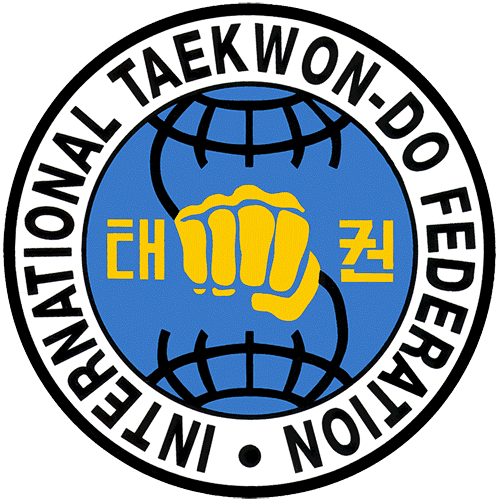 ITF Umpire Course and Tournament
HOUSTON, TEXASInternational Umpire CourseFriday, March 24, 2017
Saturday, March 25, 2017Instructors:  Grand Master Nestor Galarraga, IX DAN, Chairman of ITF Tournament & Umpire Committee
                    Master Jose Maidana, VIII DAN               Location:     Global TaeKwon-Do
                       12603 Louetta Rd. #102, Cypress, TX 77429Class A Certification (4th Dan and above) ……………………….……… $330*
Class B Certification (1st – 3rd Dan) ……….…………………………. $200*
Class C Certification (1st and 2nd Gup) ….………………………………... $150*
Refresher Course+ (must already have ITF certification) ……...…... $150**Umpire Course registration includes half price Tournament Registration and Class A/B/C certification. +To qualify for Refresher Course price, student must have previously completed an Umpire Course. Tournament - Houston, Texas (location TBA)Sunday March 26, 2017……………………………….………. 9 a.m.All Ranks and AgesPatterns, Sparring, Power Breaking, Specialty BreakingOne or More Events ……………………………………………………….… $60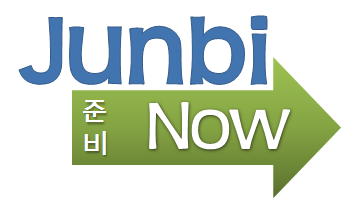 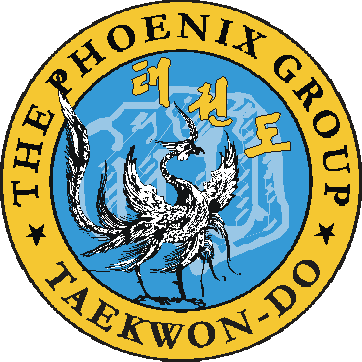 Complete Registration Online at JunbiNow.org 
REGISTRATION DEADLINE:  FEB 24, 2017 HOSTED BY THE PHOENIX GROUP